Р Е Ш Е Н И Е К Ы В К Ö Р Т Ö ДОб отчете главы администрации муниципального района «Печора» о результатах своей деятельности и деятельности администрации муниципального района «Печора» за 2015 год по исполнению полномочий администрации городского поселения «Печора»В соответствии со статьей 38 Устава муниципального образования муниципального района «Печора», Совет городского поселения «Печора»               р е ш и л :Отчет главы администрации муниципального района «Печора» о результатах своей деятельности и деятельности администрации муниципального района «Печора» за 2015 год по исполнению полномочий упраздненной администрации городского поселения «Печора» принять к сведению.Отчет главы администрации муниципального района «Печора» о результатах своей деятельности и деятельности администрации муниципального района «Печора» за 2015 год по исполнению полномочий упраздненной администрации городского поселения «Печора» подлежит публикации в средствах массовой информации и размещается на официальном сайте администрации муниципального района «Печора» в разделе «Городское поселение «Печора».Настоящее решение вступает в силу со дня его принятия.И.о. главы городского поселения «Печора» -председателя Совета поселения                                                                 А.И. ШабановСОВЕТ ГОРОДСКОГО ПОСЕЛЕНИЯ «ПЕЧОРА»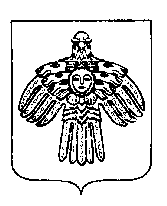 «ПЕЧОРА» КАР ОВМÖДЧÖМИНСА СÖВЕТ26 мая 2016 годаг. Печора  Республика Коми                          № 3-31/125  